
		        Athlete Name:__________________________ Score:_____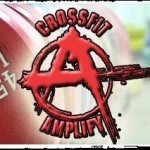 		    Division: __RX_____      Heat:_____    WOD EVENT #1: 	6 min. AMRAP of6 Handstand Pushups18 Double Unders6 PistolsScored total reps	_______________________     ________________________		        	                    Athlete Signature  		      Judge Signature
		        Athlete Name:__________________________ Score:_____		    Division: SCALED     Heat:_____    WOD EVENT #1: 	6 min. AMRAP of3 Wall Climbs30 Singles12 Air SquatsScored total reps				_______________________     ________________________					        Athlete Signature  		              Judge Signature
		        Athlete Name:__________________________ Score:_____		    Division: __RX_____      Heat:_____    WOD EVENT #2 SKILL: 	Max Handstand Walk for Distance   	__________Max Broad Jump for Distance	 	__________ 	Max Pullups				__________				_______________________     ________________________         Athlete Signature  		              Judge Signature
		        Athlete Name:__________________________ Score:_____		    Division: SCALED     Heat:_____    WOD EVENT #2 SKILL: 	Max Handstand Hold (max 2min.)	__________Max Broad Jump for Distance		__________Max Pullups				__________				_______________________     ________________________         				         Athlete Signature  		              Judge Signature
		        Athlete Name:__________________________ Score:_____		    Division: __RX_____      Heat:_____    WOD EVENT #3: 	8 min AMRAP of25 Hang Squat Cleans #165/10525 Bar Facing BurpeesAmrap Wallball #30/20 with time remainingScored total reps						_______________________     ________________________         Athlete Signature  		              Judge Signature
		        Athlete Name:__________________________ Score:_____		    Division: SCALED     Heat:_____    WOD EVENT #3: 	8 min. AMRAP of25 Hang Squat Cleans #115/7525 Bar Facing BurpeesAmrap Wallball #20/10 with time remainingScored total reps						_______________________     ________________________         Athlete Signature  		              Judge Signature
		        Athlete Name:__________________________ Score:_____		    Division: __RX_____      Heat:_____    WOD EVENT #4: 7 min. AMRAP of5 Thrusters #135/9510 Kettlebell Swings #70/5515 Pullupsthen without resting 90 second AMRAP ofToes 2 BarScored total: Add reps from 7 min AMRAP & reps of T2B						_______________________     ________________________         Athlete Signature  		              Judge Signature
		        Athlete Name:__________________________ Score:_____		    Division: SCALED     Heat:_____    WOD EVENT #4: 	7 min. AMRAP of5 Thrusters #95/6510 Kettlebell Swings #55/3515 Pullupsthen without resting 90 second AMRAP ofAbmat SitupsScored total: Add reps from 7 min AMRAP & reps of Abmat Situps						_______________________     ________________________         Athlete Signature  		              Judge Signature
		        Athlete Name:__________________________ Score:_____		    Division: __RX_____      Heat:_____    WOD EVENT #5 FINAL: 	4 Rds for time of5 Muscle ups10 Burpee over the Box Jumps 24/20Heavy sled push down/back (roughly 15m/15m)then without resting  3 min Amrap of:#185/100 SnatchScored for time / total Snatch reps	_______________________     ________________________		        	                    Athlete Signature  		      Judge Signature
		        Athlete Name:__________________________ Score:_____		    Division: SCALED     Heat:_____    WOD EVENT #5 FINAL: 	4 rds for time of10 Ring Pushups15 Box Jumps 24/20Sled push down/backthen without resting 3 min AMRAP of #115/75 SnatchScored for time/total Snatch reps				_______________________     ________________________					                  Athlete Signature  		              Judge Signature